Российская  Федерация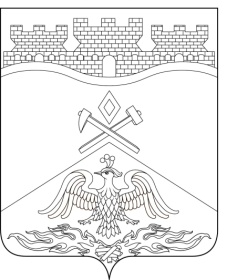  Ростовская  область г о р о д   Ш а х т ы  ГОРОДСКАЯ ДУМА                РЕШЕНИЕ № 139                8-го  заседания городской Думы города  ШахтыПринято 26 мая 2016 года О внесении изменений в решение городской Думы города Шахты «Об утверждении «Положения о «Почетном знаке главы города Шахты»Городская Дума города ШахтыРЕШИЛА:1. Внести в решение городской Думы города Шахты от 28.04.2016 №123 «Об утверждении «Положения о «Почетном знаке главы города Шахты» следующие изменения:1) в части 2 слова «Комиссии по присвоению почетных званий и наград города Шахты» заменить словами «Комиссии по рассмотрению материалов на присвоение почетных званий и наград города Шахты»;2) часть 3 - исключить;3) в части 5 приложения слова «Комиссии по присвоению почетных званий и наград города Шахты» заменить словами «Комиссии по рассмотрению материалов на присвоение почетных званий и наград города Шахты».2. Настоящее решение вступает в силу со дня его официального опубликования.3. Контроль за исполнением настоящего решения возложить на председателя городской Думы – главу города Шахты И.А. Жукову.Разослано: Управлению муниципального правотворчества Министерства внутренней и информационной политики РО, Администрации города Шахты, прокуратуре, СМИ, дело. Председатель городской Думы – глава города Шахты26 мая  2016 года	     И. Жукова